Secretaria da Agricultura, Pecuária e Desenvolvimento RuralDepartamento de Defesa Agropecuária Divisão de Controle e Informações Sanitárias Seção de Epidemiologia e Estatística Informativo Semanal de Vigilância – Notificações 2019 Semana Epidemiológica 48. Todas as Supervisões Regionais informaram.Ocorrências Atendidas pelo SVO-RS. 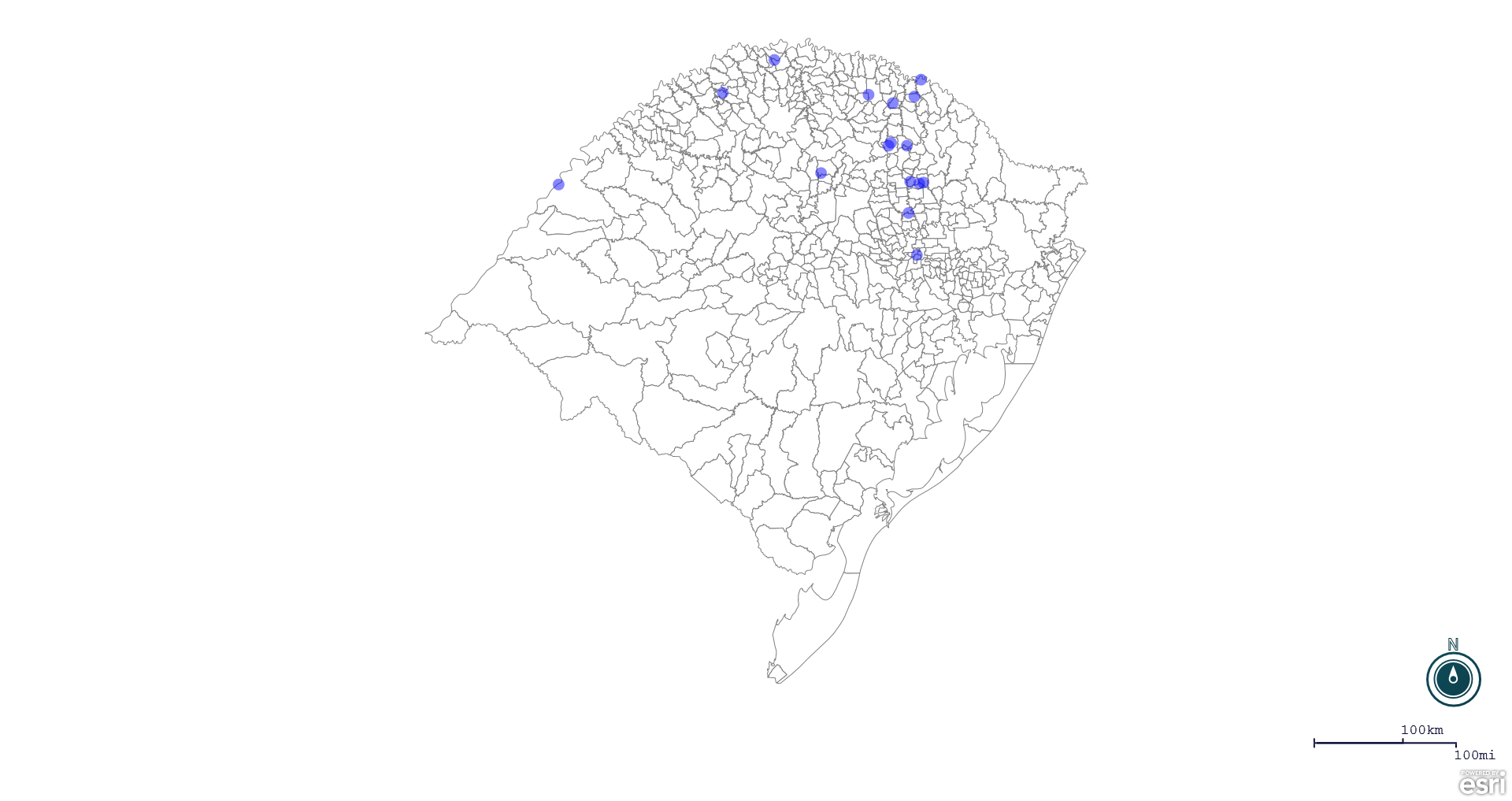 Seção de Epidemiologia e Estatística. Seção de Epidemiologia e Estatística-SEE. Seção de Epidemiologia e Estatística-SEE contatos: epidemiologia@agricultura.rs.gov.br; fone: (51) 3288-6398 ou (51) 3288-6385. Line Município Unidade regional Código IBGE N° do FORM IN Principal espécie afetada Diagnóstico presuntivo Data da investigação Diagnóstico conclusivo 14. Foi criado cadastro no SIVCONT? Solicitada Retificação? Nome do Veterinário 1 Machadinho Lagoa Vermelha 4311700 0028 Galinhas Refugagem 13/11/2019 Refugagem Sim Não LIANE MATHIAS BRUM 2 Paim Filho Lagoa Vermelha 4313607 0010 Galinhas Colibacilose 13/11/2019 Colibacilose Sim Não MARCELLO SEBE FERREIRA 3 Paraí Caxias do Sul 4314001 0070 Galinhas Colibacilose 21/10/2019 Colibacilose Sim Não BRUNO DALL'AGNOL 4 Nova Araçá Caxias do Sul 4312807 0040 Galinhas Refugagem 30/10/2019 Refugagem Sim Não BRUNO DALL'AGNOL 5 Centenário Erechim 4305116 0014 Bovinos Tuberculose 12/11/2019 Tuberculose Não Não JULIANA ACHIETA SPANHOLI 6 Água Santa Passo Fundo 4300059 0088 Galinhas Colibacilose 18/11/2019 Colibacilose Sim Não EDISON PELLIZZARO 7 Água Santa Passo Fundo 4300059 0089 Galinhas Refugagem 19/11/2019 Refugagem Sim Não EDISON PELLIZZARO 8 Não-Me-Toque Cruz Alta 4312658 0015 Galinhas Refugagem 18/11/2019 Refugagem Sim Não KETTY CRISTINA MAZZUTTI 9 Dois Lajeados Estrela 4306452 0033 Bovinos Brucelose Brucelose Não Não MATIAS TIECHER 10 Frederico Westphalen Palmeira das Missões 4308508 0042 Suínos Pneumonia 19/11/2019 Pneumonia Sim Não JAILO FERNANDO BOESING 11 São Borja Uruguaiana 4318002 0092 Equinos Anemia Infecciosa Equina 08/11/2019 Anemia Infecciosa Equina Não Não RAFAEL DARONCH ZBOROWSKI 12 Guabiju Caxias do Sul 4309258 0006 Bovinos Brucelose 01/11/2019 Brucelose Não Não BRUNO DALL'AGNOL 13 Erechim Erechim 4307005 0042 Bovinos Tuberculose 21/10/2019 Tuberculose Não Não MICHELE TAINÁ DERKS MAROSO 14 Westfália Estrela 4323770 0027 Galinhas Erro de Manejo 20/11/2019 Erro de Manejo Sim Não KLEBER ROGÉRIO PALMA DE MELLO 15 Boa Vista do Buricá Santa Rosa 4302204 0043 Suínos Refugagem 22/11/2019 Refugagem Sim Não FERNANDO JAIR KARVACKI REMPEL 16 Santa Cecília do Sul Passo Fundo 4316733 0046 Galinhas Onfalite 21/11/2019 Onfalite Sim Não EDISON PELLIZZARO 